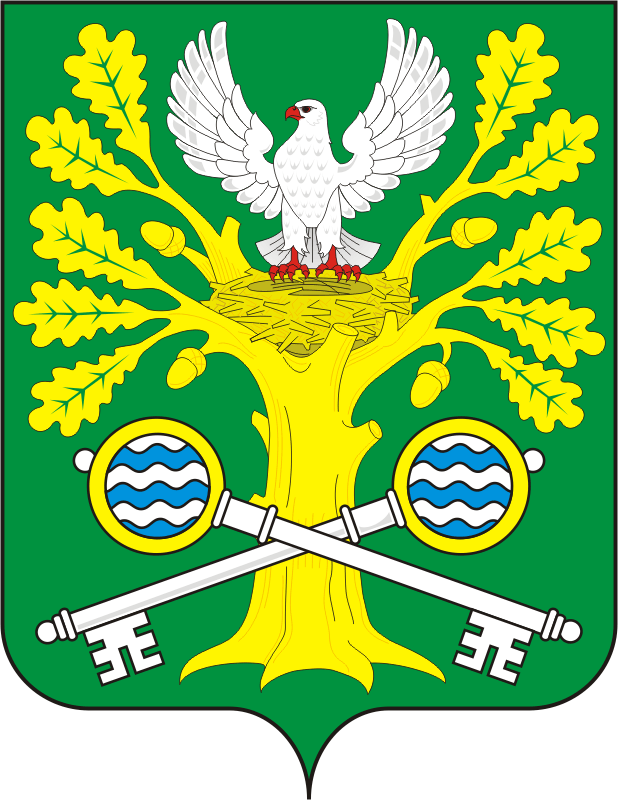 АДМИНИСТРАЦИЯ СТАРОСОКУЛАКСКОГО СЕЛЬСОВЕТАСАРАКТАШСКОГО РАЙОНА ОРЕНБУРГСКОЙ ОБЛАСТИВЫПИСКАиз сводной бюджетной росписи бюджетных ассигнований по расходам бюджета муниципального образования Старосокулакский сельсовет Саракташского района Оренбургской области на 2024 год и на плановый период 2025 и 2026 годов.Глава МО                                                 _________________ /С.Г. Смирнов/м.п.                                                                       (подпись)                (Ф.И.О.)(рублей)НаименованиеНаименованиеНаименованиеНаименованиеНаименованиеКод по бюджетной классификацииКод по бюджетной классификацииКод по бюджетной классификацииКод по бюджетной классификацииКод по бюджетной классификацииКод субсидииКод целевых средствЛимиты бюджетных обязательствБюджетные ассигнованияБюджетные ассигнованияБюджетные ассигнованияНаименованиеНаименованиеНаименованиеНаименованиеНаименованиеКВСРРЗПЗЦСРВРКод субсидииКод целевых средствЛимиты бюджетных обязательствтекущий финансовый годна 2025 годна 2026 годАдминистрация  Старосокулакского сельсоветаАдминистрация  Старосокулакского сельсоветаАдминистрация  Старосокулакского сельсоветаАдминистрация  Старосокулакского сельсоветаАдминистрация  Старосокулакского сельсовета13600000000000000000000.00.0000000.000.0001 567 338,001 567 338,000,000,00НАЦИОНАЛЬНАЯ ЭКОНОМИКАНАЦИОНАЛЬНАЯ ЭКОНОМИКАНАЦИОНАЛЬНАЯ ЭКОНОМИКАНАЦИОНАЛЬНАЯ ЭКОНОМИКАНАЦИОНАЛЬНАЯ ЭКОНОМИКА13604000000000000000000.00.0000000.000.0001 567 338,001 567 338,000,000,00Дорожное хозяйство (дорожные фонды)Дорожное хозяйство (дорожные фонды)Дорожное хозяйство (дорожные фонды)Дорожное хозяйство (дорожные фонды)Дорожное хозяйство (дорожные фонды)13604090000000000000000.00.0000000.000.0001 567 338,001 567 338,000,000,00Муниципальная программа "Реализация муниципальной политики на территории муниципального образования Старосокулакский сельсовет Саракташского района Оренбургской области"Муниципальная программа "Реализация муниципальной политики на территории муниципального образования Старосокулакский сельсовет Саракташского района Оренбургской области"Муниципальная программа "Реализация муниципальной политики на территории муниципального образования Старосокулакский сельсовет Саракташского района Оренбургской области"Муниципальная программа "Реализация муниципальной политики на территории муниципального образования Старосокулакский сельсовет Саракташского района Оренбургской области"Муниципальная программа "Реализация муниципальной политики на территории муниципального образования Старосокулакский сельсовет Саракташского района Оренбургской области"13604096600000000000000.00.0000000.000.0001 567 338,001 567 338,000,000,00Приоритетные проекты Оренбургской областиПриоритетные проекты Оренбургской областиПриоритетные проекты Оренбургской областиПриоритетные проекты Оренбургской областиПриоритетные проекты Оренбургской области13604096650000000000000.00.0000000.00.00001 567 338,001 567 338,000,000,00Приоритетный проект «Вовлечение жителей муниципальных образований Оренбургской области в процесс выбора и реализации инициативных проектов»Приоритетный проект «Вовлечение жителей муниципальных образований Оренбургской области в процесс выбора и реализации инициативных проектов»Приоритетный проект «Вовлечение жителей муниципальных образований Оренбургской области в процесс выбора и реализации инициативных проектов»Приоритетный проект «Вовлечение жителей муниципальных образований Оренбургской области в процесс выбора и реализации инициативных проектов»Приоритетный проект «Вовлечение жителей муниципальных образований Оренбургской области в процесс выбора и реализации инициативных проектов»1360409665П500000000000.00.0000000.000.0001 567 338,001 567 338,000,000,00Реализация инициативных проектов (ремонт автомобильной дороги)Реализация инициативных проектов (ремонт автомобильной дороги)Реализация инициативных проектов (ремонт автомобильной дороги)Реализация инициативных проектов (ремонт автомобильной дороги)Реализация инициативных проектов (ремонт автомобильной дороги)1360409665П5S170Г000000.00.0000000.000.0001 148 889,001 148 889,000,000,00Иные закупки товаров, работ и услуг для обеспечения государственных (муниципальных) нуждИные закупки товаров, работ и услуг для обеспечения государственных (муниципальных) нуждИные закупки товаров, работ и услуг для обеспечения государственных (муниципальных) нуждИные закупки товаров, работ и услуг для обеспечения государственных (муниципальных) нуждИные закупки товаров, работ и услуг для обеспечения государственных (муниципальных) нужд1360409665П5S170Г240000.00.0000000.000.0001 148 889,001 148 889,000,000,00Прочая закупка товаров, работ и услугПрочая закупка товаров, работ и услугПрочая закупка товаров, работ и услугПрочая закупка товаров, работ и услугПрочая закупка товаров, работ и услуг1360409665П5S170Г244000.00.0000000.000.0001 148 889,001 148 889,000,000,00Мероприятия по завершению реализации инициативных проектов (ремонт автомобильной дороги)Мероприятия по завершению реализации инициативных проектов (ремонт автомобильной дороги)Мероприятия по завершению реализации инициативных проектов (ремонт автомобильной дороги)Мероприятия по завершению реализации инициативных проектов (ремонт автомобильной дороги)Мероприятия по завершению реализации инициативных проектов (ремонт автомобильной дороги)1360409665П5И170Г000000.00.0000000.000.000418 449,00418 449,000,000,00Иные закупки товаров, работ и услуг для обеспечения государственных (муниципальных) нуждИные закупки товаров, работ и услуг для обеспечения государственных (муниципальных) нуждИные закупки товаров, работ и услуг для обеспечения государственных (муниципальных) нуждИные закупки товаров, работ и услуг для обеспечения государственных (муниципальных) нуждИные закупки товаров, работ и услуг для обеспечения государственных (муниципальных) нужд1360409665П5И170Г240000.00.0000000.000.000418 449,00418 449,000,000,00Итого:1 567 338,001 567 338,000,000,00